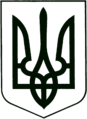 УКРАЇНА
    МОГИЛІВ - ПОДІЛЬСЬКА МІСЬКА РАДА 
   ВІННИЦЬКОЇ ОБЛАСТІВИКОНАВЧИЙ КОМІТЕТ  РІШЕННЯ№265Від 27.08.2021р.                                                       м. Могилів – ПодільськийПро створення спеціалізованих служб цивільного захисту Могилів-Подільської міської територіальної громади                            Могилів-Подільського району Вінницької області   Відповідно до статті 25 Кодексу цивільного захисту України, Положення про єдину державну систему цивільного захисту, затвердженого постановою Кабінету Міністрів України від 09 січня 2014 року №11, Положення про спеціалізовані служби цивільного захисту, затвердженого постановою Кабінету Міністрів України від 08 липня 2015 року №469 (зі змінами), розпорядженням голови Вінницької обласної державної адміністрації «Про створення спеціалізованих служб цивільного захисту області» від 19 січня 2021 року №39, керуючись Законом України «Про місцеве самоврядування в Україні»,-                                   виконком міської ради ВИРІШИВ:Створити спеціалізовані служби цивільного захисту Могилів-Подільської міської територіальної громади Могилів – Подільського району Вінницької області згідно з додатком 1. 2. Затвердити Положення про спеціалізовані служби цивільного захисту     Могилів-Подільської міської територіальної громади Могилів  -     Подільського району Вінницької області згідно з  додатком 2.3. Визнати таким, що втратило чинність рішення виконавчого комітету Могилів-Подільської міської ради Вінницької області «Про створення спеціалізованих служб цивільного захисту Могилів-Подільської міської територіальної громади» від 31.03.2021р. №91.4. Контроль за виконанням даного рішення покласти на першого заступника міського голови Безмещука П.О., координацію робіт по виконанню даного рішення покласти на начальника управління з питань надзвичайних ситуацій, оборонної, мобілізаційної роботи та взаємодії з правоохоронними органами Могилів-Подільської міської ради  Чорнодолюка Ю.І..                                                     Міський голова	                                     Геннадій ГЛУХМАНЮК                     Додаток 1        до рішення виконавчого         комітету міської ради        від 27.08.2021 року №265Перелік спеціалізованих служб цивільного захистуМогилів-Подільської міської територіальної громадиКеруючий справами виконкому                                  Володимир ВЕРБОВИЙ                     Додаток 2        до рішення виконавчого         комітету міської ради        від 27.08.2021 року №265ПОЛОЖЕННЯ про спеціалізовані служби цивільного захисту Могилів-Подільської міської територіальної громади  Загальні положення1. Це Положення визначає порядок утворення та функціонування спеціалізованих служб цивільного захисту територіальної громади, їх основні завдання, склад, організацію та порядок діяльності.2. Спеціалізовані служби цивільного захисту територіальної громади у своїй діяльності керуються Конституцією України, законами України, актами Президента України та Кабінету Міністрів України, рішеннями міської ради, виконавчого комітету міської ради, розпорядженнями міського голови та цим Положенням. 3. Спеціалізовані служби цивільного захисту територіальної громади входять до складу сил цивільного захисту Могилів-Подільської місцевої ланки територіальної підсистеми єдиної державної системи цивільного захисту Вінницької області.4. Спеціалізовані служби цивільного захисту територіальної громади утворюються виконавчим комітетом міської ради для проведення спеціальних робіт і заходів з цивільного захисту та їх забезпечення, що потребують залучення фахівців певної спеціальності, техніки і майна спеціального призначення.          5. За напрямками основної діяльності в територіальній громаді створюються такі спеціалізовані служби цивільного захисту: енергетики, зв’язку та оповіщення, служба із захисту сільськогосподарських тварин і рослин, інженерного та комунально-технічного забезпечення, медична,  охорони громадського порядку, оперативно - рятувальна, матеріального забезпечення.6. Спеціалізовані служби цивільного захисту територіальної громади призначені для організації і проведення спеціальних робіт і заходів цивільного захисту у разі загрози або виникнення надзвичайних ситуацій у мирний час та в особливий період.7. Завданнями для всіх створених спеціалізованих служб цивільного захисту територіальної громади є:- відпрацювання плануючих документів служби щодо запобігання надзвичайних ситуацій техногенного та природного характеру і ліквідації їх наслідків та при переведенні служби з мирного на воєнний стан;- участь в реалізації планів заходів у сфері цивільного захисту, зокрема спрямованих на захист населення і територій від надзвичайних ситуацій та запобігання їх виникненню, забезпечення техногенної безпеки;- організація оповіщення керівного складу, органів управління та сил служби;- контроль за створенням та використанням об’єктових матеріальних резервів підпорядкованих підприємств, установ, організацій для запобігання та ліквідації наслідків надзвичайних ситуацій;- проведення робіт та заходів щодо запобігання надзвичайним ситуаціям, захисту населення і території громади від них;- здійснення методичного керівництва з організації заходів цивільного захисту на суб’єктах господарювання, що належать до сфери управління; - розроблення і здійснення інженерно-технічних заходів у галузі, забезпечення виконання заходів, спрямованих на підвищення сталого функціонування суб’єктів господарювання, що належать до сфери їх управління; - здійснення обліку спеціальної техніки і майна, що можуть бути залучені для проведення аварійно-рятувальних та інших невідкладних робіт, покладених на службу;- організація та проведення спеціалізованих робіт з реагування та ліквідації наслідків надзвичайних ситуацій, гасіння пожеж, надання допомоги постраждалим внаслідок таких ситуацій, що потребують залучення фахівців певної спеціальності, техніки і майна спеціального призначення;- забезпечення сталого управління органами управління і силами спеціалізованої служби під час організації заходів з ліквідації наслідків надзвичайних ситуацій та реалізації функцій, передбачених на особливий період;- проведення розрахунку шкоди, заподіяної суб'єктам господарювання внаслідок надзвичайних ситуацій, потреб у матеріальних ресурсах, необхідних для проведення аварійно-рятувальних та інших невідкладних робіт, а також для повного відновлення пошкоджених (зруйнованих) об’єктів відповідно до специфіки діяльності служби; - забезпечення підготовки та готовності своїх органів управління, сил і засобів до дій за призначенням.8. Основними завданнями та функціями спеціалізованих служб цивільного захисту територіальної громади відповідно до функціонального призначення є:1) Служба енергетики:- організація та забезпечення виконання заходів, спрямованих на підвищення стійкості роботи систем електропостачання;- забезпечення електропостачання суб'єктів господарювання, що забезпечують життєдіяльність населення відповідно до категорії надійності електропостачання суб’єкта господарювання;- організація та проведення аварійно-відновлювальних робіт на мережах електропостачання;- забезпечення електропостачання сил цивільного захисту при виконанні аварійно-рятувальних та інших невідкладних робіт, у тому числі автономними джерелами електропостачання; - проведення розрахунку шкоди, заподіяної суб'єктам господарювання  енергетичного комплексу внаслідок надзвичайних ситуацій, потреб у матеріальних ресурсах, необхідних для проведення аварійно-рятувальних та інших невідкладних робіт, а також для повного відновлення їх функціонування;- виконання інших завдань відповідно до функціонального призначення.2) Служба інженерного та комунально-технічного забезпечення:- організація та виконання організаційно-технічних заходів підвищення стійкості комунальних систем життєзабезпечення, проведення невідкладних аварійно-відновних робіт на них та їх спорудах;- проведення спеціальної обробки території, споруд, транспортних засобів, техніки, іншого майна (шляхом укладання угод);- здійснення розчистки шляхів руху сил цивільного захисту та маршрутів евакуації;- організація збору та доставки тіл загиблих людей під час виникнення надзвичайної ситуації до спеціалізованих закладів охорони здоров’я;- організація підвезення (подачі) питної та технічної води у зони, де здійснюються заходи щодо запобігання та ліквідації надзвичайної ситуації;- проведення спеціальної розвідки в місцях виникнення (загрози виникнення) надзвичайної ситуації, на шляхах евакуації та маршрутах введення сил цивільного захисту;- організація будівництва інженерних споруд спеціального призначення;- організація обстеження будівель, споруд, інженерних мереж і транспортних комунікацій, розроблення і здійснення заходів щодо їх безпечної експлуатації;- інженерне забезпечення сил цивільного захисту в місцях їх розташування при висуванні до зон надзвичайних ситуацій, зони можливого ураження та на об’єкти робіт;- методичне забезпечення робіт і заходів, що здійснюються у процесі будівництва та інженерного захисту об’єктів і територій;- здійснення обліку інженерної техніки, яка може бути залучена для проведення аварійно-рятувальних та інших невідкладних робіт, залучення її до виконання цих робіт;- дообладнання в особливий період підвальних та інших заглиблених приміщень для укриття населення;- забезпечення готовності захисних споруд цивільного захисту до прийому та укриття людей;- підготовка персоналу з обслуговування захисних споруд цивільного захисту.- організація і проведення заходів щодо запобігання та реагування на надзвичайні ситуації на комунальних транспортних засобах і комунікаціях;- забезпечення транспортом всіх перевезень, передбачених планами реагування на надзвичайні ситуації та планами цивільного захисту міста на особливий період;- забезпечення перевезень матеріалів для будівництва засобів колективного захисту населення в особливий період; - забезпечення евакуації населення;- забезпечення підвозу (вивозу) найбільшої працюючої зміни, вивозу матеріальних цінностей, обладнання, продовольства та інших матеріальних засобів, підвозу сил і засобів при проведенні аварійно-рятувальних та інших невідкладних робіт;  - організація транспортного забезпечення інших заходів цивільного захисту;- розроблення та проведення розрахунку потреб у матеріальних ресурсах, необхідних для проведення аварійно-рятувальних та інших невідкладних робіт, а також для життєзабезпечення постраждалих;- проведення розрахунку шкоди, заподіяної об’єктам комунальної сфери і майну громадян унаслідок надзвичайних ситуацій, потреб у матеріальних ресурсах, необхідних для проведення аварійно-рятувальних та інших невідкладних робіт, а також для повного відновлення пошкоджених або зруйнованих об’єктів;- виконання інших завдань відповідно до функціонального призначення.3) Медична служба:   - планування та організація медичного забезпечення під час ліквідації наслідків надзвичайних ситуацій; - організація взаємодії сил і засобів медичної служби, задіяних для ліквідації наслідків надзвичайної ситуації;- надання екстреної медичної допомоги постраждалому населенню в зонах надзвичайних ситуацій та під час евакуації населення;- евакуація до закладів охорони здоров'я осіб, які знаходяться у невідкладних станах;- забезпечення своєчасного розгортання у визначених закладах додаткових лікарняних ліжок;- надання медичної допомоги постраждалому населенню та особовому складу цивільного захисту;- організація та участь у проведенні санітарно-гігієнічних та протиепідемічних заходів під час ліквідації наслідків надзвичайних ситуацій;- організація роботи, пов’язаної із запобіганням, виявленням і припиненням порушення вимог санітарно-епідеміологічної безпеки та охорони здоров’я населення;- створення резерву лікарських препаратів та медико-санітарного майна, необхідного для виконання завдань цивільного захисту;- проведення розрахунку шкоди, заподіяної закладам охорони здоров'я внаслідок надзвичайних ситуацій, потреб у матеріальних ресурсах, необхідних для проведення заходів медичного захисту;- виконання інших завдань відповідно до функціонального призначення.4) Служба зв’язку та оповіщення:- забезпечення послугами телефонного зв’язку органу місцевого самоврядування і органів управління та сил цивільного захисту громади в умовах надзвичайних ситуацій;- організація і здійснення заходів щодо забезпечення стійкого функціонування технічних засобів автоматизованої системи централізованого оповіщення на території громади;- організація проведення запобіжних заходів із захисту ліній та об’єктів зв'язку при загрозі виникнення надзвичайних ситуацій на них;- централізоване оповіщення населення громади про загрозу або виникнення надзвичайних ситуацій, яке потрапляє в прогнозовану зону ураження від надзвичайної ситуації;- забезпечення функціонування у місцях масового перебування людей сигнально-гучномовних пристроїв та електронних інформаційних табло для передавання інформації з питань цивільного захисту, в тому числі шляхом укладання угод;- забезпечення телефонним зв’язком евакоорганів громади;- проведення розрахунку шкоди, заподіяної на телекомунікаційних мережах і лініях зв’язку ПАТ «Укртелеком» внаслідок надзвичайних ситуацій, потреб у матеріальних ресурсах, необхідних для проведення невідкладних робіт, а також для повного відновлення пошкоджених телекомунікаційних мереж і ліній зв’язку;- виконання інших завдань відповідно до функціонального призначення.5) Оперативно - рятувальна служба:- проведення першочергових (невідкладних) робіт в осередках пожеж, їх гасіння, а також під час виникнення аварій, катастроф, стихійного лиха та порятунку людей на воді;- забезпечення органів управління і сил служби необхідними матеріально-технічними засобами для запобігання та ліквідації надзвичайної ситуації;- розроблення та проведення розрахунку потреб у матеріальних ресурсах, необхідних для проведення аварійно-рятувальних та інших невідкладних робіт;  - контроль за станом готовності до використання за призначенням зовнішніх джерел водопостачання (пожежних гідрантів та водойм);   - контроль за станом пожежної безпеки та безпеки на водних об’єктах на території громади;- виконання інших завдань відповідно до функціонального призначення.6) Служба матеріального забезпечення:- підтримання у готовності техніки і майна для виконання завдань з цивільного захисту в мирний час та особливий період;- розроблення та здійснення заходів щодо захисту продовольства і промислових товарів першої необхідності під час надзвичайних ситуацій;- організація проведення заходів по закладанню продовольства до захисних споруд цивільного захисту та на пункти управління;- забезпечення харчуванням особового складу сил цивільного захисту під час проведення аварійно-рятувальних та інших невідкладних робіт, а також постраждалого населення; - забезпечення створення шляхом укладання угод, незнижуваних запасів продуктів харчування та непродовольчих товарів першочергового вжитку, для реагування на надзвичайні ситуації у мирний час та в особливий період;- організація проведення санітарної обробки людей та обеззаражування одягу шляхом укладання угод;- проведення розрахунку потреб у матеріальних ресурсах, необхідних для проведення аварійно-рятувальних та інших невідкладних робіт та життєзабезпечення постраждалих;- виконання інших завдань відповідно до функціонального призначення.7)  Служба охорони громадського порядку- організація, забезпечення та підтримання охорони громадського порядку на території міста, об’єктах економіки, в осередках ураження, місцях зосередження людей і техніки;- забезпечення безпеки дорожнього руху (комендантської служби на маршрутах руху); - забезпечення охорони матеріальних і культурних цінностей, державної власності та приватного майна громадян;- забезпечення обліку втрат серед населення у разі виникнення надзвичайних ситуацій та в особливий період;- оповіщення частини населення міста, яке проживає за межами дії електросирен централізованого оповіщення про загрозу і виникнення надзвичайних ситуацій та в особливий період;- забезпечення участі сил і засобів (у межах їх тактико-технічних можливостей) у проведенні аварійно-пошуково-рятувальних робіт у районах виникнення надзвичайних ситуацій;- забезпечення охорони режимно-обмежувальних і карантинних зон в осередках радіоактивного, хімічного, бактеріологічного (біологічного) зараження та під час їх ліквідації;- виконання інших завдань відповідно до функціонального призначення.8) Служба інженерного та комунально-технічного забезпечення:- проведення спеціальної розвідки в місцях виникнення (загрози виникнення) надзвичайної ситуації, на шляхах евакуації та маршрутах введення сил цивільного захисту;- організація будівництва інженерних споруд спеціального призначення;- організація обстеження будівель, споруд, інженерних мереж і транспортних комунікацій, розроблення і здійснення заходів щодо їх безпечної експлуатації;- інженерне забезпечення сил цивільного захисту в місцях їх розташування при висуванні до зон надзвичайних ситуацій, зони можливого ураження та на об’єкти робіт;- методичне забезпечення робіт і заходів, що здійснюються у процесі будівництва та інженерного захисту об’єктів і територій;- проведення розрахунку шкоди, заподіяної суб'єктам господарювання внаслідок надзвичайних ситуацій, потреб у матеріальних ресурсах, необхідних для проведення аварійно-рятувальних та інших невідкладних робіт, а також для повного відновлення постраждалих об’єктів; - здійснення обліку інженерної техніки, яка може бути залучена для проведення аварійно-рятувальних та інших невідкладних робіт, залучення її до виконання цих робіт;- дообладнання в особливий період підвальних та інших заглиблених приміщень для укриття населення;- забезпечення готовності захисних споруд цивільного захисту до прийому та укриття людей;- підготовка персоналу з обслуговування захисних споруд цивільного захисту.9. Спеціальні функції та завдання спеціалізованим службам територіальної громади визначаються в положеннях про такі служби, виходячи із специфіки їх діяльності.10. Завдання кожної спеціалізованої служби цивільного захисту визначаються Положенням про службу.11. Положення про спеціалізовану службу цивільного захисту затверджується міським головою. 12. Спеціалізована служба складається з керівництва, органів управління, сил і засобів.13. Організаційну структуру спеціалізованої служби цивільного захисту територіальної громади визначає її керівник, залежно від конкретної техногенно-екологічної та природної обстановки, виробничих умов, вірогідності впливу та масштабів можливих наслідків надзвичайних ситуацій, необхідних обсягів виконання завдань під час ліквідації надзвичайних ситуацій у мирний час та в особливий період, наявності та стану необхідної бази.14. Спеціалізовану службу очолює посадова особа, яка призначається виконавчим комітетом міської ради з числа керівників відповідних структурних підрозділів Виконавчого комітету міської ради, керівників підприємств, установ та організацій відповідного профілю, база яких є основою для створення цієї служби.15. Працівники, які включені до складу спеціалізованої служби цивільного захисту, на час залучення служби до проведення аварійно - рятувальних та інших невідкладних робіт при загрозі виникнення або виникненні надзвичайної ситуації, звільняються від виконання своїх штатних функціональних обов’язків за займаною посадою. 16. Облік укомплектованості спеціалізованої служби цивільного захисту працівниками, забезпечення технікою та майном здійснюється відповідним органом (структурним підрозділом), на базі якого створюється спеціалізована служба цивільного захисту та уточнюється щороку.Обов'язки і права керівника спеціалізованої служби цивільного захисту17. Керівник спеціалізованої служби цивільного захисту зобов’язаний:- забезпечувати комплектування сил та засобів спеціалізованої служби цивільного захисту; 	- здійснювати підготовку та підтримання в готовності спеціалізовану службу цивільного захисту для проведення спеціальних робіт і заходів з цивільного захисту та її матеріально-технічного забезпечення;- керувати спеціалізованою службою цивільного захисту під час ліквідації наслідків надзвичайної ситуації;- здійснювати контроль за роботою підрозділів спеціалізованої служби цивільного захисту;- навчати працівників спеціалізованої служби цивільного захисту способам захисту і діям у надзвичайних ситуаціях, проводити спеціальні навчання та тренування відповідно до профілю такої служби;- підтримувати у постійній готовності пункти управління, засоби зв’язку та оповіщення, що забезпечують стале управління підпорядкованою спеціалізованою службою цивільного захисту.18. Керівник спеціалізованої служби цивільного захисту має право:- видавати обов’язкові для виконання всіма працівниками, які входять до складу служби, розпорядження з питань виконання завдань і функціонування спеціалізованої служби цивільного захисту;- отримувати інформацію, необхідну для виконання завдань, покладених на спеціалізовану службу цивільного захисту.Обов'язки і права працівників спеціалізованої служби цивільного захисту19. Працівники, які включені до складу спеціалізованої служби цивільного захисту, зобов’язані:- виконувати завдання, визначені залежно від характеру надзвичайної ситуації;- дотримуватися заходів безпеки під час виконання завдань з ліквідації наслідків надзвичайної ситуації, правил поведінки в зоні надзвичайної ситуації;- вивчати способи захисту від надзвичайних ситуацій, надання домедичної допомоги, правила користування засобами захисту.20. Працівники, які включені до складу спеціалізованої служби цивільного захисту, мають право: - отримувати інформацію про надзвичайну ситуацію та заходи необхідної безпеки;- забезпечуватися під час виконання робіт із ліквідації наслідків надзвичайної ситуації засобами індивідуального захисту та спеціальним одягом.21. Працівники, які включені до складу спеціалізованої служби цивільного захисту, на час залучення такої служби до проведення аварійно-рятувальних та інших невідкладних робіт при загрозі виникнення або виникненні надзвичайної ситуації звільняються від виконання обов’язків за займаною посадою.        Організація діяльності спеціалізованих служб цивільного захисту22. Для організації діяльності спеціалізованих служб цивільного захисту громади виконавчим комітетом міської ради приймається рішення про створення спеціалізованих служб цивільного захисту, розробляються і затверджуються у встановленому порядку положення про спеціалізовані служби цивільного захисту.23. Підготовка спеціалізованої служби цивільного захисту організовується і здійснюється відповідно до плану основних заходів цивільного захисту територіальної громади на рік, планів основних заходів цивільного захисту функціональних та територіальних підсистем на рік, плану комплектування з навчання керівного складу та фахівців, діяльність яких пов’язана з організацією та здійсненням заходів з питань цивільного захисту на рік. 24. Підготовка керівного складу спеціалізованої служби цивільного захисту здійснюється у навчально-методичних центрах сфери цивільного захисту, а також безпосередньо під час спеціальних навчань і тренувань, що проводяться зі спеціалізованою службою цивільного захисту або на підприємстві відповідно до програм підготовки.25. Фінансування робіт з ліквідації наслідків надзвичайної ситуації, що проводяться спеціалізованою службою цивільного захисту, здійснюється за рахунок коштів, що виділяються відповідно до вимог законодавства при ліквідації таких ситуацій.Керуючий справами виконкому                                   Володимир ВЕРБОВИЙ № з/пНайменування спеціалізованої служби цивільного захистуОрган управлінняНачальник спеціалізованої служби цивільного захисту1.Спеціалізована служба енергетикиСО «Могилів - Подільські електромережі» АТ «Вінницяобленерго»Директор СО «Могилів-Подільські електромережі» АТ «Вінницяобленерго»(за згодою)2.Спеціалізована служба із захисту сільськогосподарських тварин і рослин:- Ланка санітарно-епідеміологічнаУправління Держпродспоживслужби в  Могилеві-ПодільськомуВідокремлений структурний підрозділ Могилів-Подільського районного відділу ДП «Вінницького обласного центру контролю та профілактики хвороб МОЗ України»Начальник управління Держпродспоживслужби в Могилеві-Подільському(за згодою)Завідувач ВСП Могилів-Подільського РВ ДП «Вінницького обласного центру контролю та профілактики хвороб МОЗ України»(за згодою)3.Служба інженерного та комунально-технічного забезпечення: -  Ланка транспортного забезпечення  Управління житлово-комунального господарства міської ради,Управління містобудування та  архітектури міської ради,МКП «Комбінат комунальних підприємств»,МКП «Теплоенергетик»,МКП «Водоканал»,МКП «Житловокомунгосп»,Могилів-Подільська дільниця Жмеринського міжрайонного управління газового господарства ПАТ «Вінницягаз»ВАТ «Могилів-Подільське АТП  10508» Начальник управління житлово-комунального господарства міської радиДиректор АТП 10508(на договірній основі)4.Спеціалізована служба матеріального забезпечення Фінансово-економічне управління міської ради,Районне споживче товариствоНачальник фінансово -економічного управління міської ради5.Медична спеціалізована службаКНП «Могилів-Подільська окружна лікарня інтенсивного лікування»,КНП «Могилів-Подільський міський Центр первинної медико - санітарної допомоги»,Могилів-Подільська підстанція №1 екстреної медичної допомоги Вінницької обласної Ради,Спілка «Червоний Хрест»Директор КНП «Могилів-Подільська окружна лікарня інтенсивного лікування»6.Спеціалізована служба зв’язку і оповіщення Відділ інформаційної діяльності та комунікацій з громадськістю апарату міської ради та виконкомуДільниця мереж доступу №322/4 м. Могилів –Подільський Вінницька філія АТ «Укртелеком»КППТРЦ «Краяни»м. Могилів-Подільський Вінницької дирекції „Укртелеком”,КП ПТРЦ „Краяни”Начальник управління житлово -комунального господарства міської ради7.Оперативно - рятувальна спеціалізована служба:Ланка протипожежного захистуЛанка порятунку на водіМогилів-Подільський районне управління ГУ ДСНС України у Вінницькій області ДПРЧ-12 ДПРЗ-2 ГУ ДСНС України у Вінницькій області,Могилів-Подільська комунальна служба „Дністер"Начальник Могилів-Подільського районного Управління ГУ ДСНС України у Вінницькій областіНачальник Могилів-Подільської комунальної служби „Дністер"8.Спеціалізована служба охорони громадського порядкуМогилів-Подільський РВП ГУ НП України у Вінницькій областіНачальник Могилів-Подільського РВП ГУ НП України у Вінницькій області